COSTO CIENCIAS FISCALProfesor: Francmar NoriegaTaller Unidad IV: 25 %. Evaluación Unidad IV.Realice todo el registro necesario para reflejar los costos de producción,  determine el costo total de producción y el costo unitario por unidad, si se terminaron 150 unidades al final del periodo de producción.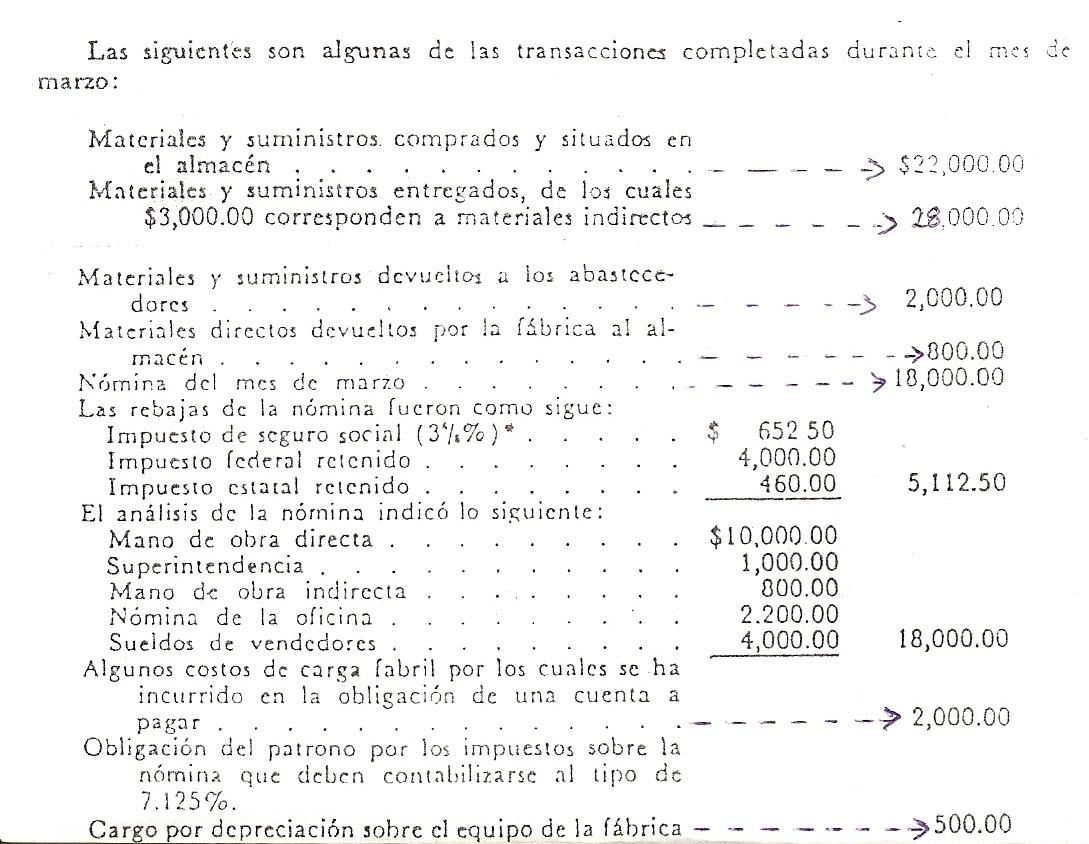 